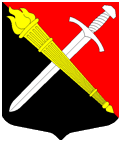 АДМИНИСТРАЦИЯМуниципальное образование Тельмановское сельское поселение Тосненского района Ленинградской областиП О С Т А Н О В Л Е Н И Е« 26  »  февраля  2019 г.                                                                            № 51Об утверждении Положения об обеспечении условий доступности для инвалидов и других маломобильных граждан  здания администрации муниципального образования Тельмановское сельское поселениеи предоставляемых муниципальных услугВ целях реализации Федерального закона -ФЗ «О социальной защите инвалидов в Российской Федерации» (в редакции Федерального закона -ФЗ «О внесении изменений в отдельные законодательные акты Российской Федерации по вопросам социальной защиты инвалидов в связи с ратификацией Конвенции о правах инвалидов») и соблюдении требований доступности для инвалидов и других маломобильных граждан администрация  муниципального образования Тельмановское сельское поселение Тосненского района ЛО ПОСТАНОВЛЯЕТ:       1. Утвердить Положение об обеспечении условий доступности для инвалидов и других маломобильных граждан  здания администрации  МО Тельмановское сельское поселение  и  предоставляемых муниципальных услуг.        2. Назначить инспектора – делопроизводителя по делам ГО и ЧС Сидорова Н.Ю. ответственным за организацию обеспечения доступа инвалидов в здание администрации.        3. Установить с уличной стороны здания администрации на входной двери  кнопку вызова и табличку с шрифтом Брайля со знаком для инвалидов. Приемное устройство от кнопки вызова для инвалидов установить у секретаря в приемной администрации.          4. Данное постановление опубликовать на сайте администрации муниципального образования Тельмановское сельское поселение www.telmana.info5. Контроль за выполнением настоящего постановления возложить на заместителя главы администрации А.В.ЛапшинаГлава администрации                                                              С.А.Приходько                                                    Утвержденопостановлением главыАдминистрации МОТельмановское СП№ 51 от 26.02.19г.                                                                    ПОЛОЖЕНИЕоб обеспечении условий доступности для инвалидов и других маломобильных граждан здания администрации МО Тельмановское сельское поселение и предоставляемых муниципальных услуг, оказываемых  администрацией МО Тельмановское сельское поселениеОбщие положение1.1. Положение об обеспечении условий доступности для инвалидов и других маломобильных граждан здания администрации МО Тельмановское сельское поселение и предоставляемых муниципальных услуг (далее – Положение)  разработано в соответствии с Федеральным законом  № 181-ФЗ от 24.11.1995 «О социальной защите инвалидов в Российской Федерации» 
(в редакции Федерального закона № 477-ФЗ "О внесении изменения в статью 15 Федерального закона "О социальной защите инвалидов в Российской Федерации"), приказом Министерства труда и социальной защиты Российской Федерации н «Об утверждении Порядка обеспечения условий доступности для инвалидов объектов и предоставляемых услуг в сфере труда, занятости и социальной защиты населения, а также оказания им при этом необходимой помощи», иными нормативными правовыми актами.1.2. Настоящее Положение определяет ключевые принципы и требования, направленные на защиту прав инвалидов при посещении ими здания администрации МО Тельмановское сельское поселение (далее – здание администрации) и при получении муниципальных услуг, оказываемых в администрации МО Тельмановское сельское поселение.Соблюдение норм законодательства в сфере социальной защиты инвалидов и оказание муниципальных услуг обеспечивается работниками администрации сельского поселения (далее – работники администрации).1.3. Используемые в Положение понятия и определения.а) инвалид – лицо, которое имеет нарушение здоровья со стойким расстройством функций организма, обусловленное заболеваниями, последствиями травм или дефектами, приводящее к ограничению жизнедеятельности и вызывающее необходимость его социальной защиты (статья 1 Федерального закона);б) инвалидность – это эволюционирующее понятие; инвалидность является результатом взаимодействия между имеющими нарушения здоровья людьми и средовыми барьерами (физическими, информационными, отношенческими), которые мешают их полному и эффективному участию в жизни общества наравне с другими;в) дискриминация по признаку инвалидности – любое различие, исключение или ограничение по причине инвалидности, целью либо результатом которых является умаление или отрицание признания, реализации или осуществления наравне с другими всех гарантированных в Российской Федерации прав и свобод человека и гражданина в политической, экономической, социальной, культурной, гражданской или любой иной области.2. Цели и задачи Положения2.1. Цель: обеспечение всем гражданам, в том числе инвалидам и другим маломобильным гражданам, равных возможностей для реализации своих прав и свобод, в том числе равное право на получение всех необходимых муниципальных услуг, предоставляемых администрацией сельского поселения без какой-либо дискриминации по признаку инвалидности.2.2. Задачи:а) разработка и реализация комплекса мер по обеспечению условий доступности для инвалидов здания администрации и предоставляемых муниципальных услуг, а также оказания им при этом необходимой помощи работниками администрации;б) закрепление и разъяснение работникам администрации основных требований доступности здания и услуг, установленных законодательством Российской Федерации, включая ответственность и санкции, которые могут применяться к администрации и работникам администрации в связи с несоблюдением указанных требований или уклонением от их исполнения;в) формирование у работников администрации единообразного понимания необходимости обеспечения условий доступности для инвалидов здания администрации и предоставляемых муниципальных услуг, а также оказания им при этом необходимой помощи;г) закрепление обязанностей работников администрации знать и соблюдать принципы и требования настоящего Положения, ключевые нормы законодательства, а также меры и конкретные действия по обеспечению условий доступности для инвалидов здания администрации и предоставляемых муниципальных услуг;д) формирование толерантного сознания работников администрации, независимо от занимаемой должности, по отношению к инвалидности и инвалидам.3. Основные принципы деятельности администрации, направленной на обеспечение условий доступности для инвалидов и других маломобильных граждан здания администрации и предоставляемых муниципальных услуг, а также оказание им при этом необходимой помощи:а) уважение достоинства человека, его личной самостоятельности, включая свободу делать свой собственный выбор, и независимости;б) недискриминация;в) полное и эффективное вовлечение и включение в общество;г) уважение особенностей инвалидов и других маломобильных граждан и их принятие в качестве компонента людского многообразия и части человечества;д) равенство возможностей;е) доступность;ж) равенство мужчин и женщин;з) уважение развивающихся способностей детей-инвалидов и уважение права детей-инвалидов сохранять свою индивидуальность.4. Меры по обеспечению условий доступности для инвалидов здания администрации и предоставляемых муниципальных услуг:а) определение должностного лица администрации, ответственного за обеспечение условий доступности для инвалидов здания администрации и предоставляемых муниципальных услуг, а также оказание им при этом необходимой помощи;б) обучение и инструктирование работников администрации по вопросам, связанным с обеспечением доступности для инвалидов здания и услуг с учетом имеющихся у них стойких расстройств функций организма и ограничений жизнедеятельности;в) создание инвалидам условий доступности здания администрации в соответствии с требованиями, установленными законодательными и иными нормативными правовыми актами;г) создание инвалидам условий доступности услуг в соответствии с требованиями, установленными законодательными и иными нормативными правовыми актами;д) обеспечение с 01 июля 2016 года проектирования, строительства, капитального ремонта, реконструкции, модернизации здания администрации  с соблюдением требований к его доступности для инвалидов, установленных Федеральным законом 24.11.1995 .5. Управление деятельностью администрации, направленной на обеспечение условий доступности для инвалидов и других маломобильных граждан здания и предоставляемых муниципальных услуг, а также оказание им при этом необходимой помощи.5.1. Эффективное управление деятельностью администрации, направленной на обеспечение условий доступности для инвалидов и других маломобильных граждан здания и предоставляемых муниципальных услуг, а также оказание им при этом необходимой помощи достигается за счет продуктивного и оперативного взаимодействия главы сельского поселения и работников администрации.5.2. Глава сельского поселения организует исполнение настоящего Положения и обеспечивает контроль за его реализацией.5.3. Работник администрации, ответственный за обеспечение условий доступности для инвалидов и других маломобильных граждан здания и предоставляемых муниципальных услуг, а также оказание им при этом необходимой помощи, отвечает за практическое применение всех мер, направленных на обеспечение принципов и требований настоящего Положения.5.4. Работники администрации осуществляют меры по реализации настоящего Положения в соответствии с должностными инструкциями.6. Условия доступности здания администрации сельского поселения в соответствии с установленными требованиями6.1. Возможность беспрепятственного входа в здание и выхода из него.6.2. Возможность самостоятельного передвижения по территории здания в целях доступа к месту предоставления услуги, при необходимости, с помощью работников администрации, предоставляющих муниципальные услуги, с использованием ими вспомогательных технологий, в том числе сменного кресла-коляски.6.3. Возможность посадки в транспортное средство и высадки из него перед входом в здание, при необходимости, с помощью работников администрации, в том числе с использованием кресла-коляски.6.4. Сопровождение инвалидов, имеющих стойкие нарушения функцийзрения и самостоятельного передвижения по прилегающей территории.6.5. Содействие инвалиду при входе в здание и выходе из него, информирование инвалида о доступных маршрутах общественного транспорта.6.6. Надлежащее размещение носителей информации, необходимой для обеспечения беспрепятственного доступа инвалидов к зданию администрации и услугам, с учетом ограничений их жизнедеятельности, в том числе дублирование необходимой для получения муниципальной услуги звуковой и зрительной информации, а также надписей, знаков и иной текстовой и графической информации знаками, выполненными рельефно-точечным шрифтом Брайля и на контрастном фоне.6.7. Обеспечение допуска в здание собаки-проводника при наличии документа, подтверждающего ее специальное обучение, выданного по установленным форме и порядку.7. Условия доступности муниципальных услуг в соответствии с установленными требованиями.7.1. Оказание работниками администрации инвалидам помощи, необходимой для получения в доступной для них форме информации о правилах предоставления муниципальных услуг, об оформлении необходимых для получения муниципальных услуг документов, о совершении других необходимых действий.7.2. Предоставление инвалидам по слуху, при необходимости, муниципальных услуг с использованием русского жестового языка, включая обеспечение допуска в здание сурдопереводчика, тифлосурдопереводчика.7.3. Оказание работниками администрации, предоставляющими муниципальные услуги, иной необходимой инвалидам помощи в преодолении барьеров, мешающих получению ими услуг наравне с другими лицами.7.4. Наличие копий документов, объявлений, инструкций о порядке предоставления муниципальной услуги (в том числе, на информационном стенде), выполненных рельефно-точечным шрифтом Брайля и на контрастном фоне.8. Дополнительные условия доступности муниципальных услуг8.1. Оборудование на прилегающих к зданию администрации территориях мест для парковки автотранспортных средств инвалидов.8.2. Содействие со стороны администрации сельского поселения в прохождении медико-социальной экспертизы.8.3. Предоставление бесплатно в доступной форме с учетом стойких расстройств функций организма инвалидов информации об их правах и обязанностях, видах муниципальных услуг, сроках, порядке и условиях доступности их предоставления.8.4. Включение условий доступности предоставляемых муниципальных  услуг, необходимых инвалиду с учетом ограничений жизнедеятельности, в индивидуальную программу предоставления муниципальных услуг.8.5. Сопровождение получателя муниципальной услуги при передвижении в здании администрации, а также при пользовании муниципальными услугами.9. Ответственность за несоблюдение требований Положения9.1. Глава сельского поселения и работники администрации несут ответственность за соблюдение принципов и требований Положения, а также за действия (бездействие) подчиненных им лиц, нарушающие эти принципы и требования.9.2. К мерам ответственности за уклонение от исполнения требований к созданию условий для беспрепятственного доступа инвалидов к зданию администрации и муниципальным услугам относятся меры дисциплинарной и административной ответственности, в соответствии с законодательством Российской Федерации.